Житель города поверил мнимому сотруднику банка и лишился денежных средств Сотрудники полиции ОМВД России по Усть-Катавскому городскому округу постоянно напоминают гражданам о случаях мошенничества, а также о мерах предосторожности, которые помогут избежать обмана. Несмотря на это, граждане становятся жертвами злоумышленников, отмечая, что они знали о мошеннических схемах, но доверились незнакомцам. В дежурную часть ОМВД России по Усть-Катавскому городскому округу обратился местный житель, 1976 года рождения, который сообщил полицейским о совершенных в отношении него мошеннических действиях. Потерпевший сообщил полицейским, что решил с помощью сети интернет получить выгодный кредит. На его номер пришло смс сообщение с указанием номера горячей линии сайта банка. Позвонив по указанному номеру, ему ответила девушка, представившись специалистом, пояснила что на его имя одобрен кредит, но для его получения, необходимо совершить ряд операций, а именно внести первоначальный взнос. Полностью доверившись, мужчина следуя указаниям, перевел деньги на указанные номера. После чего ему вновь позвонили, пояснив, что ему повысили лимит по кредиту, и для этого ему необходимо внести еще денежные средства. Тогда потребовалась следующая сумма, а денег в наличии не было, он оформил микрозайм, и снова отправил деньги на счет, указанный якобы специалистом банка. В результате необдуманных действий, заявитель лишился не только своих сбережений, но и денежных средств, полученных за счет оформления микрозайма,  на общую сумму более 150 тысяч рублей.По данному факту следственным отделом возбуждено уголовное дело по признакам преступления, предусмотренного частью 2 статьи 159 Уголовного кодекса Российской Федерации (мошенничество). Сотрудниками полиции проводятся мероприятия, направленные на установление и задержание лиц, совершивших данные противоправные деяния. Полицейские убедительно рекомендуют гражданам быть предельно внимательными и не поддаваться на уговоры и просьбы неизвестных, касающиеся передачи или перевода денежных средств.Сотрудники полиции в очередной раз напоминают, если вам позвонили и представились сотрудниками банка, необходимо проверить информацию и перезвонить в организацию по телефону, указанному на вашей банковской карте.  Принимайте обдуманно и взвешенно решения о переводе денежных средств, особенно, если у вас имеются кредитные обязательства по ним. Помните, что сотрудники служб безопасности банков никогда не осуществляют телефонных звонков с предложениями о переводе денежных средств на резервные или безопасные счета, не запрашивают кодов и паролей. Если по телефону просят предоставить любую информацию о банковской карте, необходимо отказаться от ведения дальнейших переговоров.Также полицейские обращаются к гражданам: проведите беседы со своими старшими по возрасту родственниками и знакомыми и поясните, как необходимо действовать, чтобы не пострадать от обмана.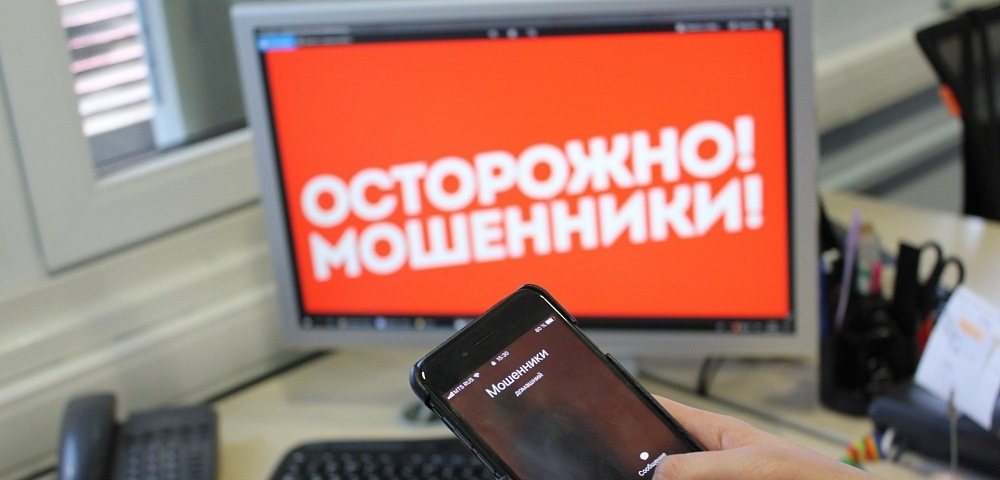 